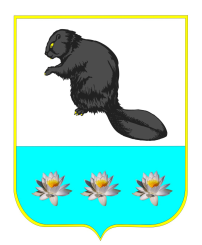 Администрация сельского поселения Бобровкамуниципального района Кинельский Самарской областиПОСТАНОВЛЕНИЕот 14 апреля 2021 года №67с. Бобровка«Об утверждении Плана работы межведомственной комиссиисельского поселения Бобровка муниципального района Кинельский Самарской области по противодействию коррупции на 2021 год»       На основании Федерального закона от 25.12.2008 года №273-ФЗ «О противодействии коррупции», в соответствии с Уставом сельского поселения Бобровка муниципального района Кинельский Самарской области, администрация сельского поселения Бобровка муниципального района Кинельский Самарской области ПОСТАНОВЛЯЕТ:1. Утвердить прилагаемый План работы межведомственной комиссии сельского поселения Бобровка муниципального района Кинельский Самарской области по противодействию коррупции на 2021 год.          2. Опубликовать настоящее Постановление в газете «Бобровские вести» и разместить на официальном сайте муниципального района Кинельский www.kinel.ru в информационно-телекоммуникационной сети «Интернет».           3. Настоящее постановление вступает в силу после его официального опубликования.   4. Контроль за исполнением настоящего постановления оставляю за собой.Глава сельского поселения Бобровка                                       И. В. ЗубецИсполнитель: Захлестина Н.В., тел. 8-846-63-3-25-61.УТВЕРЖДАЮ:Глава сельского поселения Бобровка   муниципального района КинельскийСамарской области,председатель межведомственной комиссии сельского поселения Бобровка муниципального района Кинельский Самарской области попротиводействию коррупции_______________ И. В. ЗубецПЛАНработы межведомственной комиссии сельского поселения Бобровка муниципального района Кинельский Самарской области по противодействию коррупциина 2021 год*Данный вопрос включен в план работы комиссии (ежеквартально) в целях исполнения п.2.1. Протокола заседания комиссии по координации работы по противодействию коррупции Самарской области № 4 от 23.12.2016 года.Примечание: по решению председателя межведомственной комиссии сельского поселения Бобровка муниципального района Кинельский Самарской области План работы межведомственной комиссии сельского поселения Бобровка муниципального района Кинельский Самарской области по противодействию коррупции на 2021 год может быть изменен, на заседаниях межведомственной комиссии сельского поселения Бобровка муниципального района Кинельский Самарской области могут быть рассмотрены дополнительные вопросы.№п/пРассматриваемые вопросыОтветственныедокладчики1231 квартал1 квартал1 квартал1«Об организации работы по представлению сведений о доходах, расходах, об имуществе и обязательствах имущественного характера муниципальными служащими администрации сельского поселения Бобровка муниципального района Кинельский Самарской области  за 2020 год и проверке указанных сведений»Заместитель главы сельского поселения Бобровка2«О правоприменительной практике по результатам вступивших в законную силу решений судов, арбитражных судов о признании недействительными ненормативных правовых актов, незаконными решений и действий (бездействия) указанных органов, организаций и их должностных лиц за 2020 год и 1 квартал 2021 года»*Заместитель главы сельского поселения Бобровка2 квартал2 квартал2 квартал1«О результатах антикоррупционной экспертизы нормативно-правовых актов и их проектов, в том числе независимой антикоррупционной экспертизы проектов нормативных правовых актов за 2020 год»Заместитель главы сельского поселения Бобровка2«О правоприменительной практике по результатам вступивших в законную силу решений судов, арбитражных судов о признании недействительными ненормативных правовых актов, незаконными решений и действий (бездействия) указанных органов, организаций и их должностных лиц за 2 квартал 2021 года»*Заместитель главы сельского поселения Бобровка3«О соблюдении лицами, замещающими муниципальные должности, муниципальными служащими администрации сельского поселения Бобровка муниципального района Кинельский Самарской области установленных ограничений и запретов, а также требований о предотвращении и урегулировании конфликта интересов в 2020 году и 1 полугодии 2021 года»Глава сельского поселения Бобровка 3 квартал3 квартал3 квартал1«Организация предоставления администрацией сельского поселения Бобровка муниципального района Кинельский Самарской области  государственных и муниципальных услуг»Начальник отдела имущественных отношений администрациисельского поселения Бобровка2«О деятельности комиссии по соблюдению требований к служебному поведению муниципальных служащих, замещающих должности муниципальной службы в администрации сельского поселения сельского поселения Бобровка муниципального района Кинельский Самарской области и урегулированию конфликта интересов»Глава сельского поселения Бобровка3«О правоприменительной практике по результатам вступивших в законную силу решений судов, арбитражных судов о признании недействительными ненормативных правовых актов, незаконными решений и действий (бездействия) указанных органов, организаций и их должностных лиц за 3 квартал 2021 года»*Заместитель главы сельского поселения Бобровка4 квартал4 квартал4 квартал1«О правоприменительной практике по результатам вступивших в законную силу решений судов, арбитражных судов о признании недействительными ненормативных правовых актов, незаконными решений и действий (бездействия) указанных органов, организаций и их должностных лиц за 4 квартал 2021 года»*Заместитель главы сельского поселения Бобровка2Информация об итогах реализации Федерального закона от 5 апреля 2013 года № 44-ФЗ «О контрактной системе в сфере закупок товаров, работ, услуг для обеспечения государственных и муниципальных нужд» в сельском поселении Бобровка за 2021 годГлавный бухгалтер администрации сельского поселения Бобровка3«О плане работы межведомственной комиссии сельского поселения Бобровка муниципального района Кинельский Самарской области по противодействию коррупции на 2022 год»Члены комиссии